Комитет по народному образованиюАдминистрации Солнечногорского муниципального районаМуниципальное общеобразовательное учреждениесредняя общеобразовательная школа № 5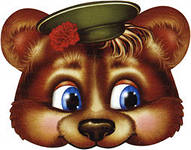 Сценарий спектакля«Как медведь трубку курил»»           Разработчик:                         Вершинина                   Екатерина                       Александровна2012-2013Цели:Пропаганда здорового образа жизни.Развитие творческих и коммуникативных способностей школьников посредством кукольного театра.Развитие речи, памяти, воображения.Привлечение родителей к внеклассной работе.Действующие лица:
Лесник
Лесничиха
Медведь
Лиса
Волк
ДятелРешил лесник бросить курить - закинул в лесу за куст свою трубку, кисет с табаком и самодельную зажигалку. А Медведь их нашел. С этого все и началось! Стал Медведь трубку курить. 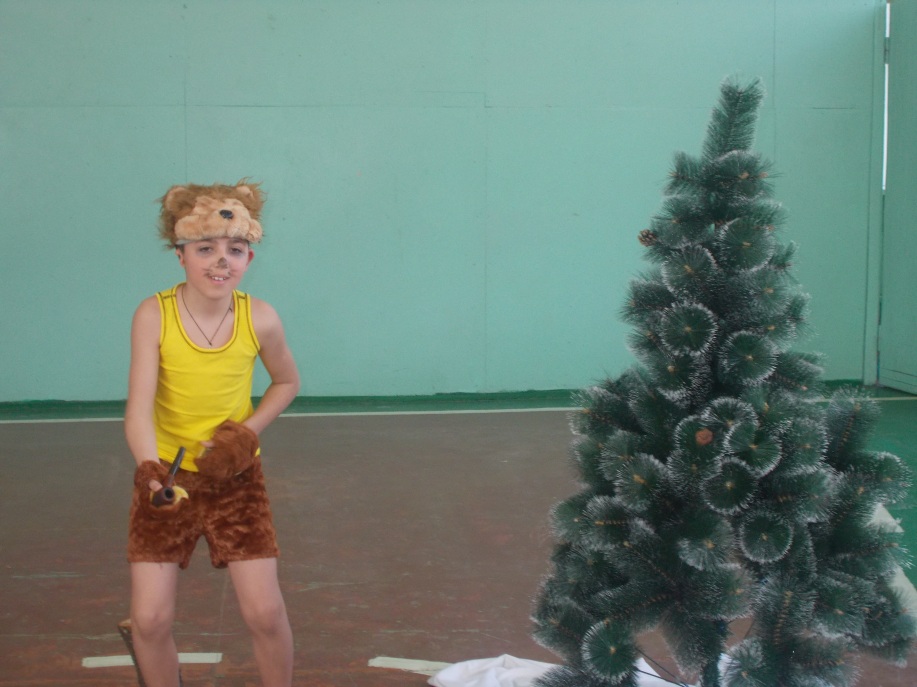 Раньше, бывало, Медведь с солнышком проснется, в траве покувыркается, а теперь чуть свет глаза продерет, сухим листом трубку набьет, сунет ее в пасть, чиркнет зажигалкой и лежит под кустом, кольцами дым пускает.
И все бы ничего, да стал Миша прихварывать. Шел как-то опушкой, встретил Лису. Увидала Лиса Медведя, так и ахнула: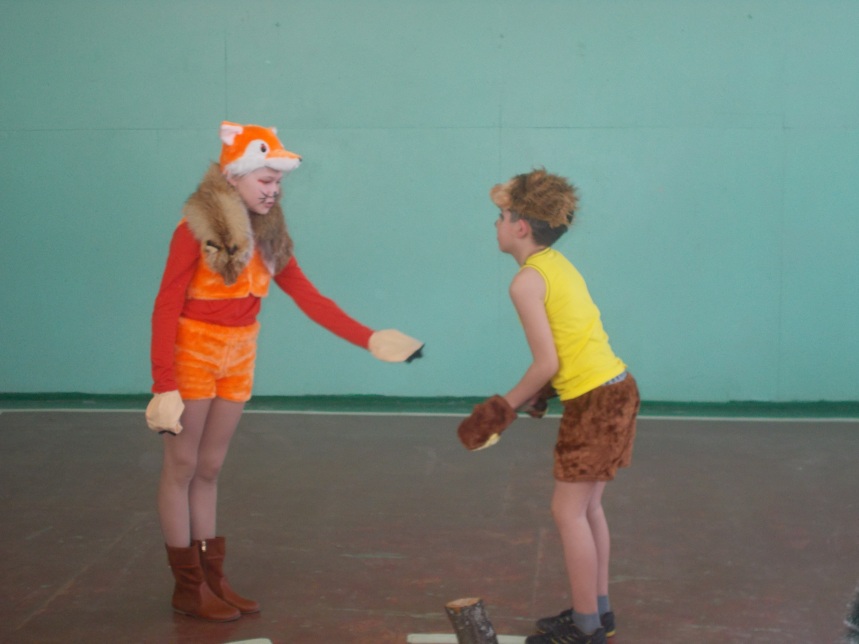 Лиса (удивленным голосом):Миша! Друг мой! Ты ли это?
Не видались мы все лето. 
Как ты, бедный, похудел,
Будто целый год не ел!
Что с тобою? Ты больной?Медведь (нездоровым голосом):Сам не знаю, что со мной!
Нездоровится мне что-то: 
Лезет шерсть в костях ломота,
Ничего почти не ем - 
Аппетита нет совсем!
Стал я раньше спать ложиться,
Да не сплю! Никак не спится!
Кашель душит по утрам, 
Дурнота по вечерам,
Колет в сердце, в лапах дрожь.Лиса:Что ж ты к Дятлу не пойдешь?
К Дятлу надо обратиться! 
Он у нас такая птица:
Сразу скажет, что к чему.
Не ленись, сходи к нему!Медведь:Вот недельку обожду, 
Станет хуже, так пойду!Вот прошла неделька, прошла другая. Стало Медведю хуже. Шел он как-то оврагом. Волка встретил. Увидал Волк Медведя, так и присел на задние лапы.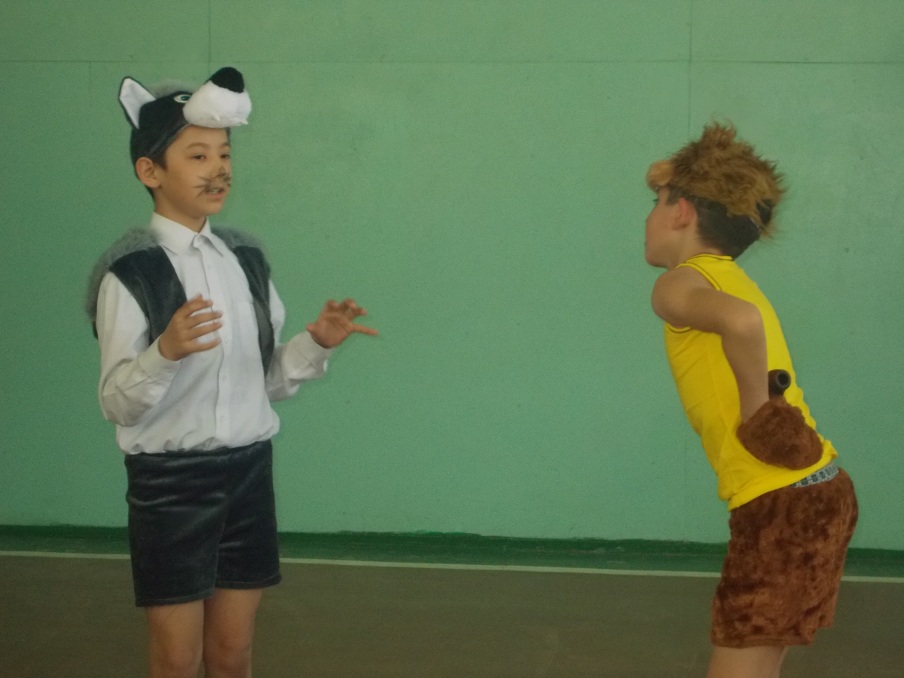 Волк (удивленным голосом):Слушай, Миша-Михаил!
Что ты делал? Как ты жил?
Провалилися бока -
Шкура стала велика!
Ты хвораешь?Медведь (грустным голосом):Да. Хвораю.Волк:Что с тобою?Медведь:Сам не знаю... 
Нездоровится мне что-то: 
Лезет шерсть в костях ломота,
Ничего почти не ем - 
Аппетит пропал совсем!
Стал я раньше спать ложиться,
Да не сплю! Никак не спится!
Кашель душит по утрам, 
Дурнота по вечерам,
Колет в сердце, в лапах дрожь.
Пропадаю!Волк:Пропадешь,
Если к Дятлу не пойдешь!
Надо к Дятлу обратиться! 
Он у нас такая птица:
Разберется, даст совет. 
Да, так да! А нет, так нет!Медведь:Завтра я к нему пойду!Волк:А найдешь его?Медведь:Найду!Разыскал Медведь Дятла в лесу. Подошел Медведь к сосне, голову кверхузадрал.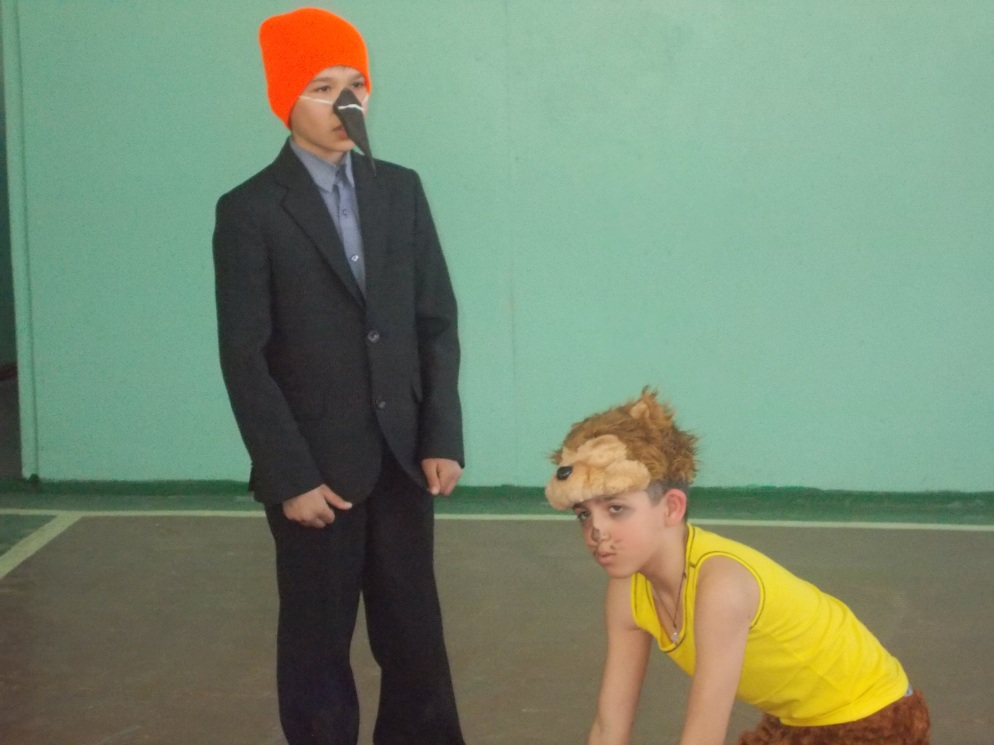 Медведь (жалобным голосом):Дятел, Дятел! Старый друг!Ты спустись на нижний сук!Дятел:Ба! Топтыгину привет!Ты здоров ли?Медведь (нездоровым голосам):Видно, нет!
Нездоровится мне что-то: 
Лезет шерсть в костях ломота,
Ничего почти не ем - 
Аппетита нет совсем!
Стал я раньше спать ложиться,
Да не сплю! Никак не спится!
Кашель душит по утрам, 
Дурнота по вечерам,
В сердце колет, в лапах дрожь…Дятел:Верно, куришь, коль не пьешь?Медведь:Да, курю. Откуда знаешь?Дятел (строгим голосом):Больно дымом ты воняешь! 
Ну-ка, сядь под этот сук!...
Дай-ка спину!.. Тук-тук-тук! 
Да-а! Выстукивать не просто
Медведей такого роста! 
Не дышать и не сопеть:
Ты - больной, хоть и медведь! 
Ну-с-с… Мне все как будто ясно…Медведь (испуганным голосом):Не смертельно? Не опасно?Дятел (строгим голосом):Накопилась в легких копоть - 
От куренья вся беда!
Ты, Топтыгин, хочешь топать? 
Брось куренье навсегда!Медведь (жалким голосом):Бросить трубку? Зажигалку?
И с сухим листом кисет?
Не могу! Не брошу! Жалко!..Дятел (строгим голосом):Выполняй-ка мой совет!
А не то в своей берлоге
Ты протянешь скоро ноги!Поблагодарил Медведь Дятла за совет и поплелся домой. Приплелся, присел на пенек, достал трубку, набил ее сухим листом, хотел было закурить, да вспомнил, что ему на прощание Дятел сказал, и забросил трубку в овраг подальше.
День не курит, два не курит, на третий не вытерпел, полез в овраг искать трубку. Искал, искал - насилу нашел. О шкуру вытер, сухим листом набил, сунул в пасть, чиркнул зажигалкой - закурил. Слышит: за оврагом Дятел сосну выстукивает: Тук-тук! Тук-тук-тук! Опять вспомнил Медведь, что ему Дятел на прощание сказал, вынул трубку из пасти и забросил в овраг, дальше прежнего.
День не курил, два не курил, три - не курил. На четвертый не вытерпел, полез в овраг за трубкой, искал ее, искал, насилу нашел. Сидит, дым пускает, а сам прислушивается: нет ли где Дятла поблизости?
Все лето и всю осень, до самой зимы бросал Медведь трубку курить, да так т не бросил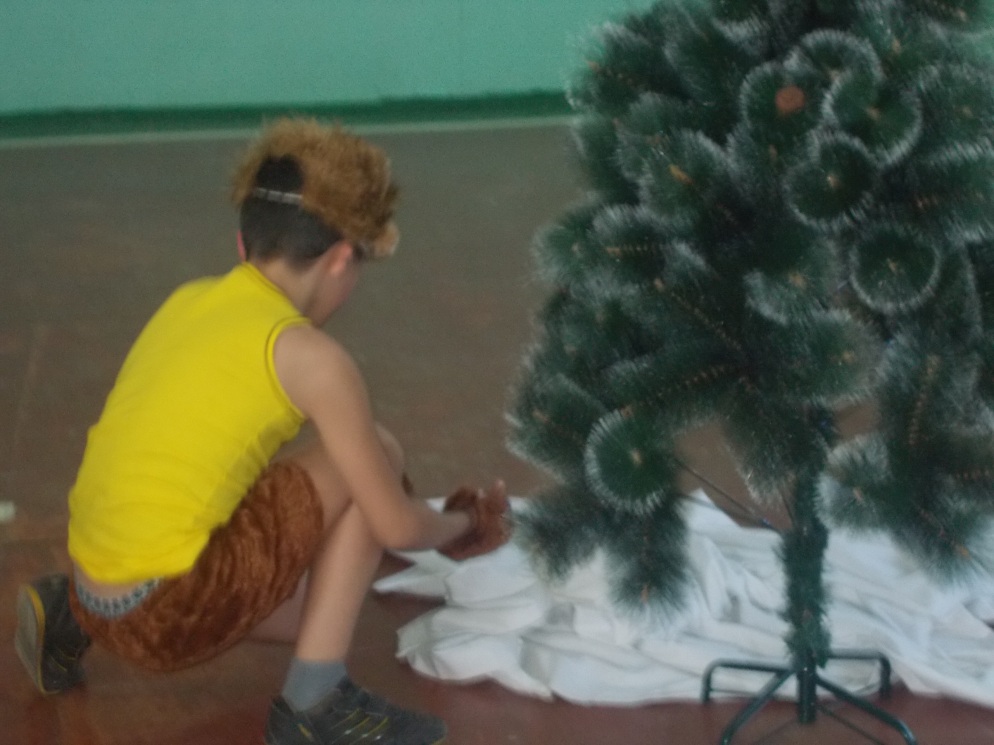 
Наступила зима. Поехал как-то лесник в лес за дровами. Продрался сквозь чащу, выбрался на полянку, видит - лежит большая ель, бурей поваленная, из земли с корневищем вывороченная, а у самого корневища - снежный бугор, медвежья берлога. Удивился лесник: из медвежьей берлоги дым валит! 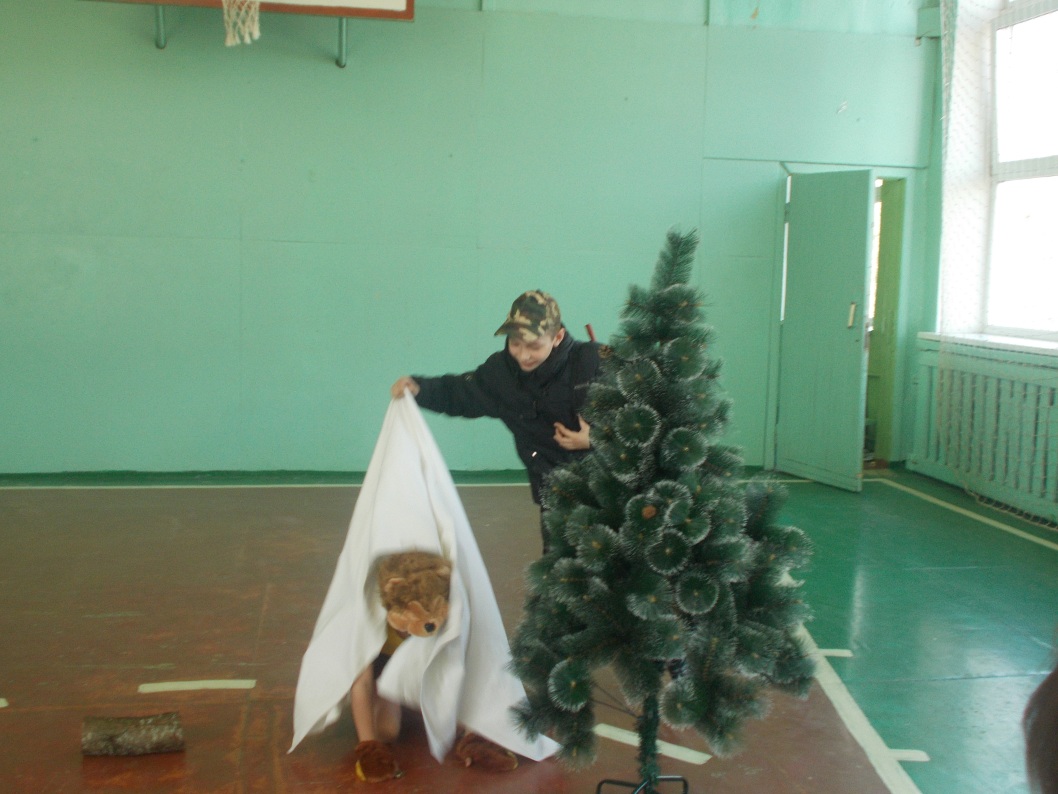 
Заглянул лесник в берлогу, а Медведь от курения так ослаб, что его и вязать не надо - голыми руками бери. Стоит бедняга против лесника, на своих четырех лапах качается. Глаза от дыма слезятся, шерсть клочьями, а в зубах трубка! Узнал лесник свою трубку, вынул ее у Медведя из пасти и спрятал находку в карман тулупа. Медведя на сани взвалил и поехал домой.
Увидала лесничиха, что муж из леса приехал, выбежала на крыльцо.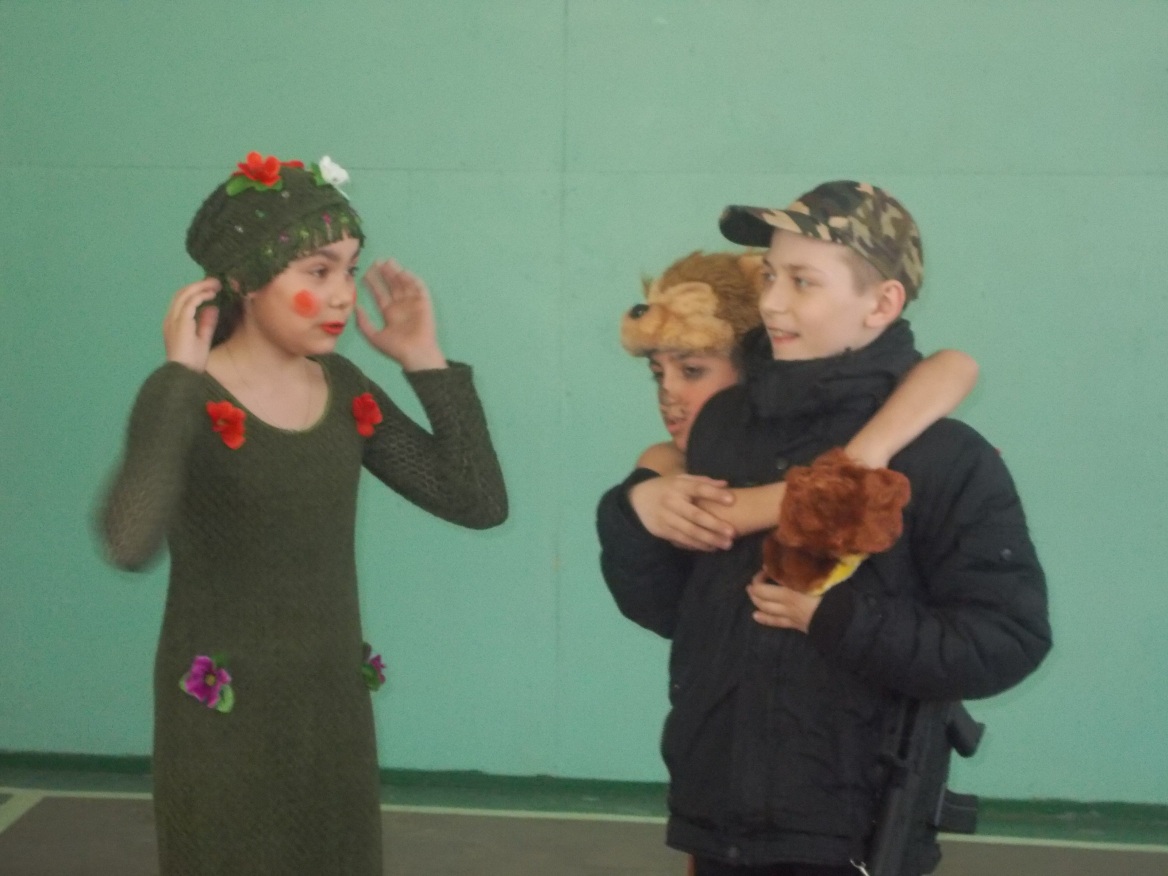 Лесничиха (с любопытством):Что привез из леса, Федя?Лесник:Посмотри! Привез Медведя!Лесничиха (смотрит):Настоящий?Лесник:Настоящий! 
Да, к тому ж, еще курящий!Лесничиха (испуганно):Что ж теперь нам делать с ним?Лесник (спокойно):Как что делать? Продадим!И отвез лесник Медведя в город, а там продал его в цирк.В нашем цирке есть Медведь. 
Приходите посмотреть. 
Если кто проходит мимо
С папироскою во рту,
Мишка чует за версту. 
И, топчась на задних лапах, 
Начинает вдруг реветь, 
Потому что этот запах
Не выносит наш Медведь!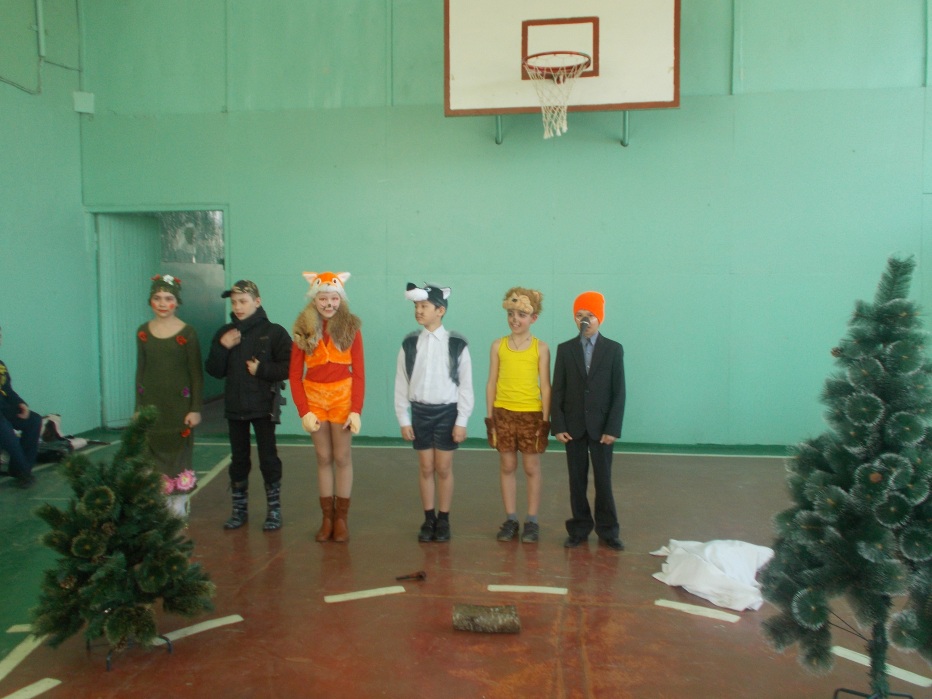 